NAME:……………………………… ……………………………..ADM NO…………………231/1BIOLOGY PAPER 1(THEORY)JULY/AUGUST 2017TIME:2 HOURSFORM THREE MWAKICAN JOINT EXAMINATIONS – 2017INSTRUCTIONS TO STUDENTS:Write your name and admission number in the spaces provided. Answer all the questions in this paper in the spaces provided.Additional pages must not be inserted.FOR EXAMINER'S USE ONLY (a) What is mean by the term binomial nomenclature?					1mk…………………………………………………………………………………………………………………………………………………………………………………………………………………………….(b) Give two reasons why classification is important.					2mks…………………………………………………………………………………………………………………………………………………………………………………………………………………………….………………………………………………………………………………………………………………(a) What is the formula for calculating linear magnification of a specimen when using a hand lens?												1mk………………………………………………………………………………………………………………………………………………………………………………………………………………(b) Give a reason why staining is necessary when preparing specimens for observation under the microscope.											1mk…………………………………………………………………………………………………………………………………………………………………………………………………………………………….Plant cells do not burst when immersed in distilled water. Explain .				2mks…………………………………………………………………………………………………………………………………………………………………………………………………………………………………………………………………………………………………………………..State three functions of Golgi apparatus.							3mks………………………………………………………………………………………………………………………………………………………………………………………………………………………………………………………………………………………………………………………………………………………………………………………………………………………………Distinguish between diffusion and osmosis.							2mks……………………………………………………………………………………………………………………………………………………………………………………………………………………………………………………………………………………………………………………Describe what happens during the light stage of photosynthesis.				3mks………………………………………………………………………………………………………………………………………………………………………………………………………………………………………………………………………………………………………………………………………………………………………………………………………………………………The diagram below represents a section through a human tooth.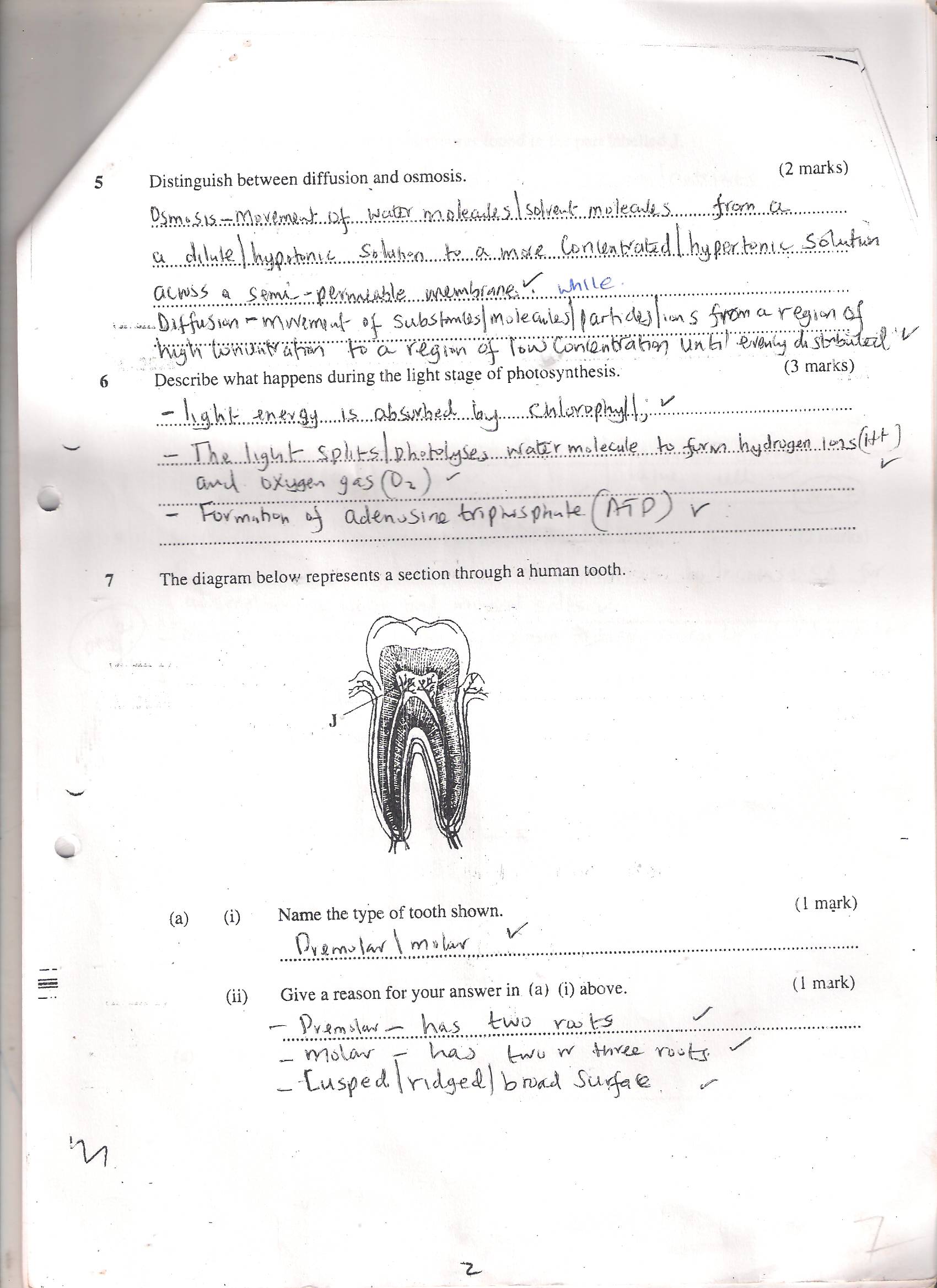 (i) Name the type of tooth shown								1mk………………………………………………………………………………………………………………………………………………………………………………………………………………………………………………………………………………………………………………………………………………………………………………………………………………………………(ii) Give a reason for your answer in (a)(i) above.						1mk…………………………………………………………………………………………………………………………………………………………………………………………………………………………….…………………………………………………………………………………………………………………………………………………………………………………………………………………………….State the functions of the structures found in the part labeled J.				2mks………………………………………………………………………………………………………………………………………………………………………………………………………………………………………………………………………………………………………………………………………………………………………………………………………………………………(a) Name a fat soluble vitamin manufactured by the human body.				1mk………………………………………………………………………………………………………………………………………………………………………………………………………………………………………………………………………………………………………………………………………………………………………………………………………………………………(b) State two functions of potassium ions in the human body.				2mks…………………………………………………………………………………………………………………………………………………………………………………………………………………………….…………………………………………………………………………………………………………………………………………………………………………………………………………………………….State two ways in which the root hairs are adapted to their function.			2mks………………………………………………………………………………………………………………………………………………………………………………………………………………………………………………………………………………………………………………………………………………………………………………………………………………………………Then diagram below represents a plant tissue.	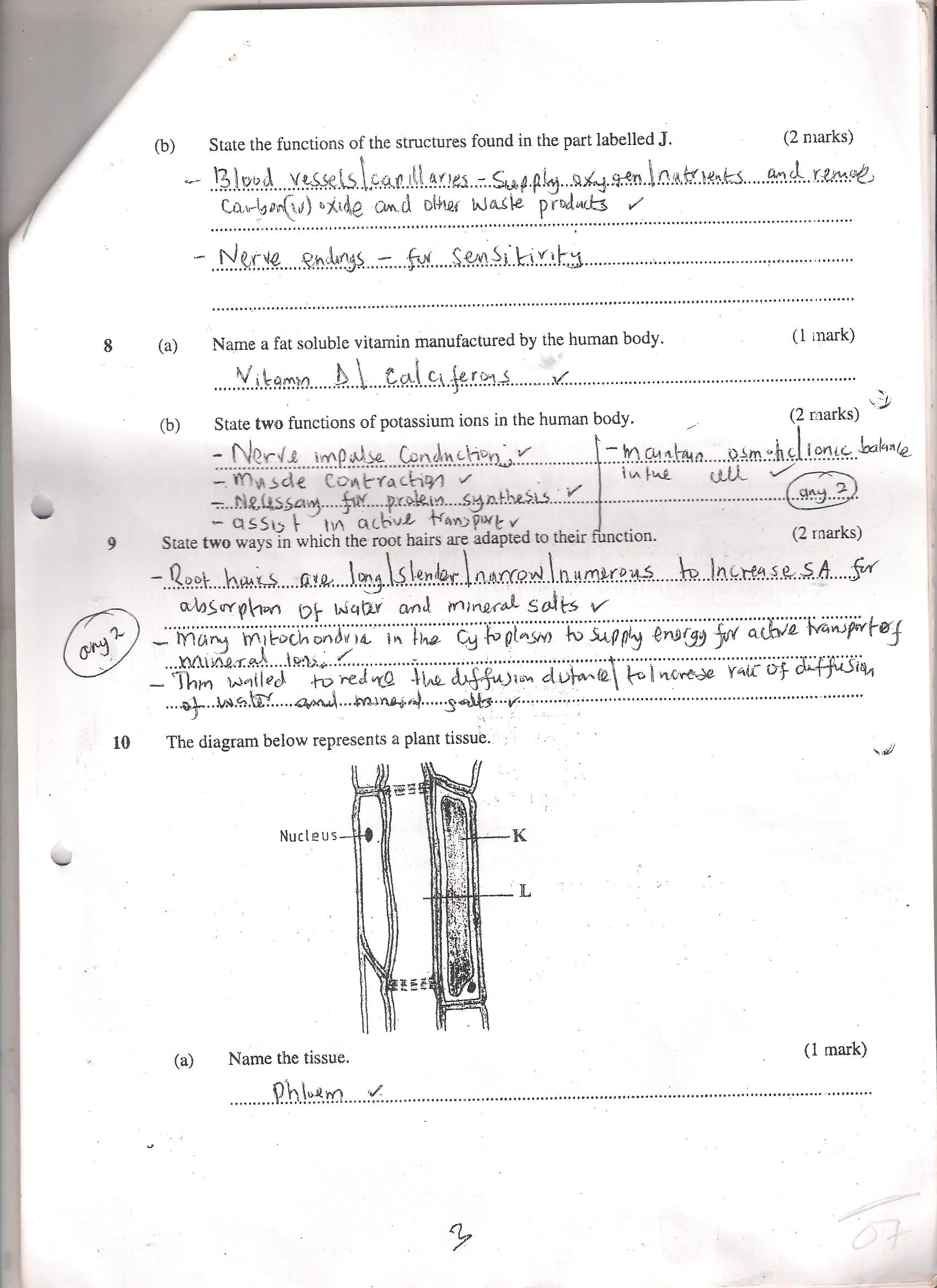 Name the tissue										1mk…………………………………………………………………………………………………………………………………………………………………………………………………………………………….………………………………………………………………………………………………………………………………………………………………………………………………………………Name the cells labeled K and L.								2mks……………………………………………………………………………………………………………………………………………………………………………………………………………………………………………………………………………………………………………………………………………………………………………………………………………………………What is the function of the companion cell?							1mk……………………………………………………………………………………………………………………………………………………………………………………………………………… (a)What prevents blood in veins from flowing backwards?					1mk………………………………………………………………………………………………………………………………………………………………………………………………………………(b) State two ways in which the red blood cells are adapted to their function.		2mks…………………………………………………………………………………………………………………………………………………………………………………………………………………………….…………………………………………………………………………………………………………………………………………………………………………………………………………………………….(a) Name two structures for gaseous exchange in aquatic plants.				2mks………………………………………………………………………………………………………………………………………………………………………………………………………………………………………………………………………………………………………………………………………………………………………………………………………………………………(b) What is the effect of contraction of the diaphragm muscles during breathing in mammals?													3mks…………………………………………………………………………………………………………………………………………………………………………………………………………………………….…………………………………………………………………………………………………………………………………………………………………………………………………………………………….(a) Name the products of anaerobic respiration in Animals					2mk…………………………………………………………………………………………………………………………………………………………………………………………………………………………….. (b) What is oxygen debt?									1mk……………………………………………………………………………………………………………………………………………………………………………………………………………………………. (a) What is the meaning of the following terms:Homeostasis										1mk………………………………………………………………………………………………………………………………………………………………………………………………Osmoregulation?									1mk……………………………………………………………………………………………………………………………………………………………………………………………… (b)Name the hormones involved in regulating glucose level in blood.			2mks…………………………………………………………………………………………………………………………………………………………………………………………………………………………….…………………………………………………………………………………………………………………………………………………………………………………………………………………………….(a) Distinguish between population and community.						2mks……………………………………………………………………………………………………………………………………………………………………………………………………………………………………………………………………………………………………………………………………………………………………………………………………………………………………(b) Name a method that could be used to estimate the population size of the following organism:i. Fish in a pond										1mk…………………………………………………………………………………………………………………………………………………………………………………………………………………………….ii.Black jack in a garden 									1mk…………………………………………………………………………………………………………………………………………………………………………………………………………………………….State two ways in which schistosoma species is adapted to parasitic mode of life.		2mks…………………………………………………………………………………………………………………………………………………………………………………………………………………………….………………………………………………………………………………………………………………The diagram below represents a stage during cell division.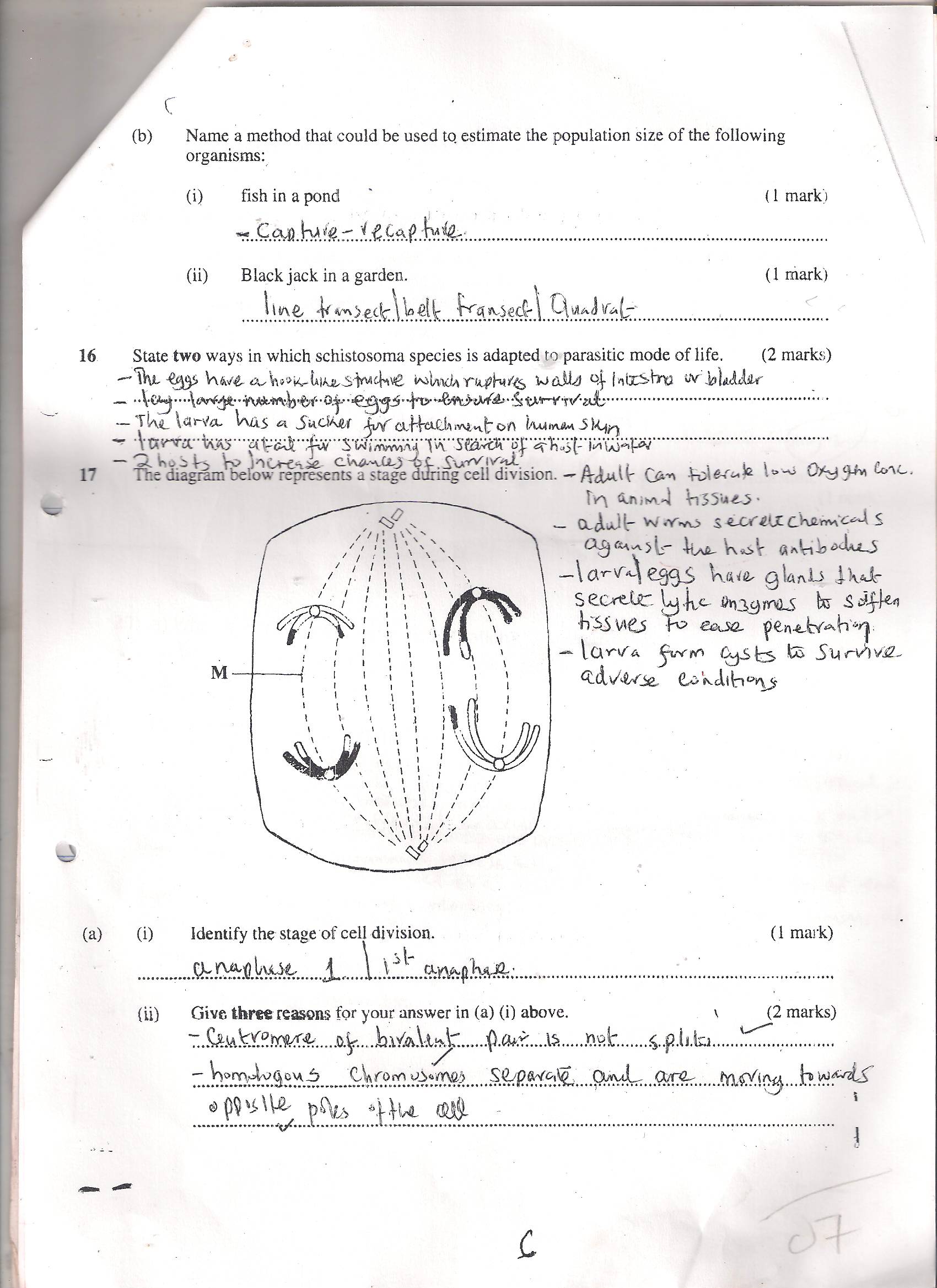 (i) Identify the stage of cell division.								1mk……………………………………………………………………………………………………………………………………………………………………………………………………………………………………………………………………………………………………………………………………………………………………………………………………………………………………(ii) Give three reasons for your answer in (a)(i) above.						2mks…………………………………………………………………………………………………………………………………………………………………………………………………………………………….…………………………………………………………………………………………………………………………………………………………………………………………………………………………….Name the structures labeled M.								1mk…………………………………………………………………………………………………………………………………………………………………………………………………………………………….………………………………………………………………………………………………………………  18 a) What is meant by the term ultra-filtration?							1mk ……………………………………………………………………………………………………………………………………………………………………………………………………………………………… (b) State three conditions in the nephron that enhance ultra-filtration.			2mks…………………………………………………………………………………………………………………………………………………………………………………………………………………………………………………………………………………………………………………………………………….………………………………………………………………………………………………………………19 (a) Distinguish between pyramid of number and pyramid of biomas.			2mks…………………………………………………………………………………………………………………………………………………………………………………………………………………………………………………………………………………………………………………………(b) Give one reasons for loss of energy from one trophic level to another.			1mk…………………………………………………………………………………………………………………………………………………………………………………………………………………………….The diagram below represents a transverse section through a plant organ.	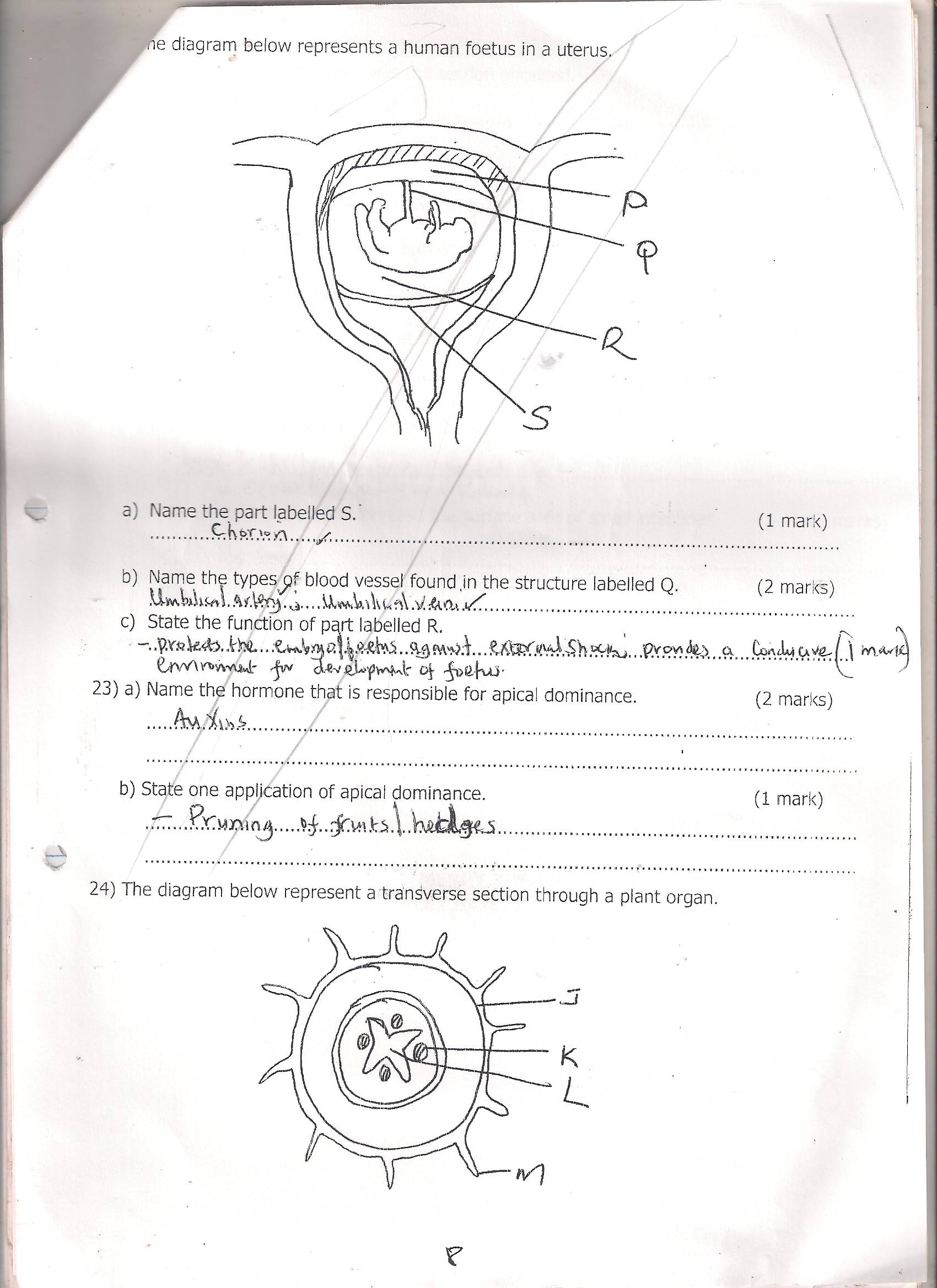 From which plant organ was the section obtained.					1mk……………………………………………………………………………………………………………………………………………………………………………………………………Give two reasons for your answer in (a) above.						2mks…………………………………………………………………………………………………………………………………………………………………………………………………………………………………………………………………………………………………………………………………………………………………………………………………………(a) The action of ptyalin stops at the stomach. Explain					1mk ………………………………………………………………………………………………………………………………………………………………………………………………………………………………………………………………………………………………………………………(b) State a factor that denatures enzymes							1mk…………………………………………………………………………………………………………………………………………………………………………………………………………………………….………………………………………………………………………………………………………………(c)Name the features that increase the surface area of small intestines.				2mks…………………………………………………………………………………………………………………………………………………………………………………………………………………………….…………………………………………………………………………………………………………………………………………………………………………………………………………………………….State one way by which HIV/AIDS is transmitted from mother to child.			1mk………………………………………………………………………………………………………………………………………………………………………………………………………………     23  Give three importance of mitosis 								3mks……………………………………………………………………………………………………………………………………………………………………………………………………………………………………………………………………………………………………………………………………………………………………………………………………………………………………………………………….The figure below illustrates a food web in a certain ecosystem.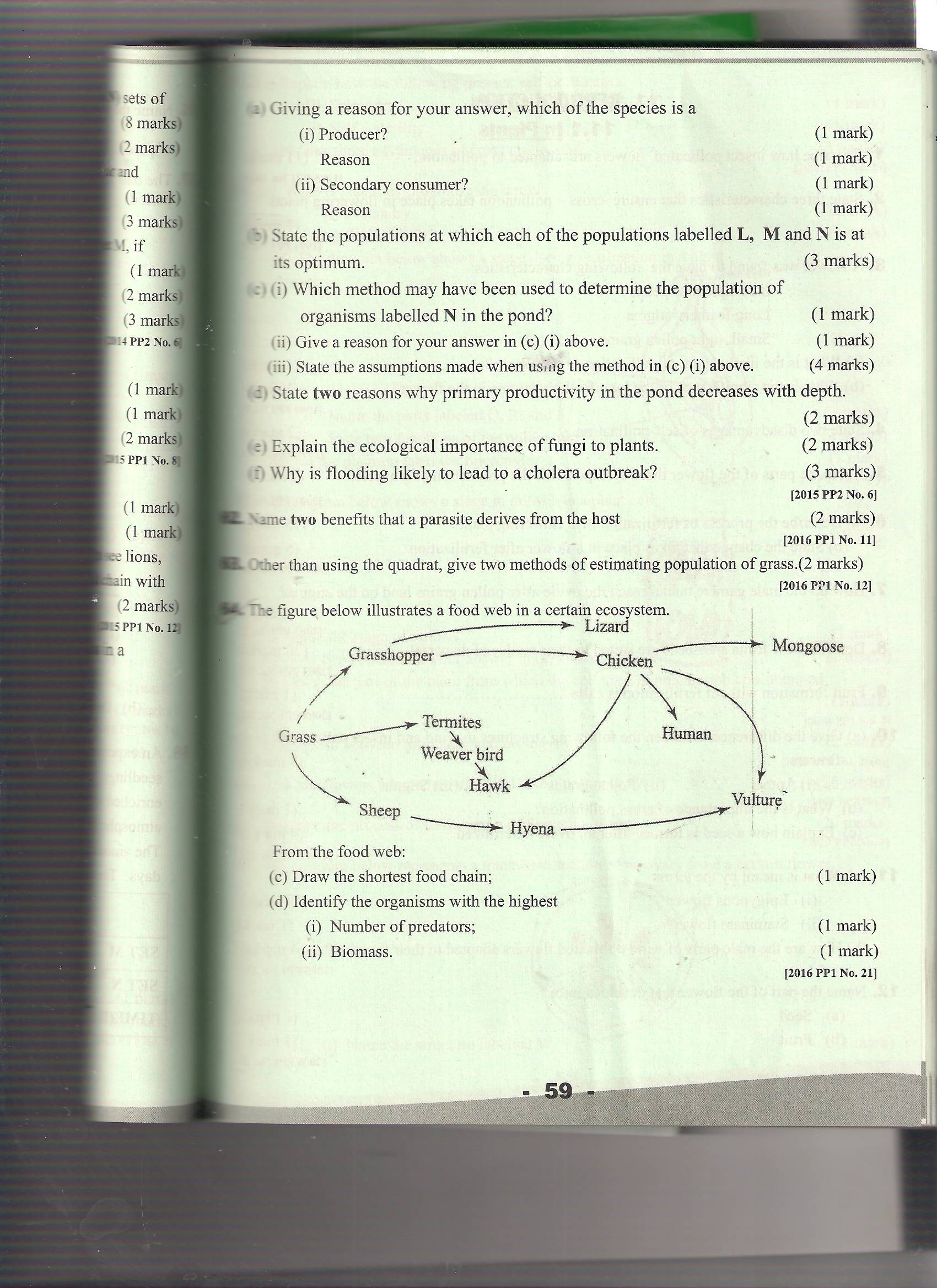 From the food webDraw the shortest food chain									1mk………………………………………………………………………………………………………………………………………………………………………………………………………………………………………………………………………………………………………………………………………………………………………………………………………………………………Identify the organisms with the highestNumber of predators									1mk……………………………………………………………………………………………………………………………………………………………………………………………………………………………………………………………………………………………Biomass										1mk………………………………………………………………………………………………………………………………………………………………………………………………………………………………………………………………………………………………………………………………………………………………………………………………Explain why plants do not require specialized excretory organs.				4mks………………………………………………………………………………………………………………………………………………………………………………………………………………………………………………………………………………………………………………………………………………………………………………………………………………………………………………………………………………………………………………………………………………………………………………………………………………………………………………………………….Name the three end products of anaerobic respiration in plants.	3mks…………………………………………………………………………………………………………………………………………………………………………………………………………………………………………………………………………………………………………………………………………………………………………………………………………………………………………………………………………………………………………………………………………………………………………………………………………………………………………………………………………………………………………………………………………………………………………………………………………………………………………………………………………QUESTIONMAXIMUM SCORESTUDENT'S SCORE1-2680